安全防护技术交底书工程名称：凤阳县体育中心工程                        编号：Fytyzx-201701-03     技术交底书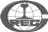      技术交底书     技术交底书     技术交底书     技术交底书表格编号     技术交底书     技术交底书     技术交底书     技术交底书     技术交底书1311项目名称项目名称凤阳县体育中心工程凤阳县体育中心工程凤阳县体育中心工程第 / 页共 / 页交底编号交底编号Fytyzx-201706-Fytyzx-201706-Fytyzx-201706-第 / 页共 / 页工程名称工程名称凤阳县体育中心工程凤阳县体育中心工程凤阳县体育中心工程凤阳县体育中心工程设计文件图号设计文件图号施工部位施工部位室内排水管道及配件安装室内排水管道及配件安装室内排水管道及配件安装室内排水管道及配件安装交底日期交底日期2017年6月14日2017年6月14日2017年6月14日2017年6月14日技术交底内容：1、技术交底范围体育中心工程室内排水管道安装，包含体育场、体育馆、全民健身馆、游泳馆、公测、门卫。2、设计情况2.1。2.2管道安装施工依据：（1）工程设计说明及楼层施工图纸。（2）建筑给水排水及采暖工程验收规范(GB 50242-2000)。（3）相关图集：13S409《建筑生活排水柔性接口铸铁管道与钢塑复合管道安装》。（4）材料标准：CJ/T 178-2013《建筑排水用柔性接口承插式铸铁管及管件》 3、开始施工的条件及施工准备工作3.1人员：最低标准：焊工3人、普工2人，焊工均需持证上岗。3.2机具机械：切割机、砂轮锯、卷尺、线锤、水准仪或红外线、毛巾、高梯、移动脚手架、等。工具：管钳、压力钳、手锯、手锤、活扳手、链钳、捻凿、大锤、断管器等、管件挤压器、钢卷尺、水平尺、毛刷、棉布、小线、线坠等。3.2材料3.2.1铸铁排水管及管件规格品种应符合设计要求。铸铁的管壁薄厚均匀，内外光滑整洁，无浮砂、包砂、粘砂，更不允许有砂眼、裂纹、飞刺和疙瘩。承插口的内外径及管件造型规矩，法兰接口平正光洁严密，地漏和返水弯的扣距必须一致，不得有偏扣、乱扣、方扣、等现象，并没有产品合格证书及检测报告。3.2.2青麻、油麻要整齐，不允许有腐朽现象。沥青漆、防锈漆调和漆等必须有出厂合格证。3.2.3抗震柔性接口的铸铁管和管件、卡箍、螺栓、橡胶圈应使用同一厂家配套产品，并配有产品合格证书和检测报告。选用管材外径厚度满足表3-2-1。表3-2-13.4作业条件3.4.1施工图纸及其他技术文件齐全，认真熟悉图纸，根据施工方案决定的施工方法和技术交底的具体措施做好准备工作。参看有关专业设备图和装修建筑图，核对各种管道的坐标、标高是否有交叉，管道排列所用空间是否合理。有问题及时与设计和有关人员研究解决，办好变更洽商记录。3.4.2地下排水管道的铺设必须在基础墙达到或接近±0标高，房心土会回填到管底或稍高的高度，房心内沿管线位置无堆积物，且管道穿过建筑基础处，已按设计要求和施工规范预留好的管洞或套管。3.4.3设备层内排水管道的敷设，应在设备层内模板拆除清理后进行安装。3.4.4暗装管道（包括设备层、竖井、吊顶内的管道）首先应核对各种管道的标高、坐标的排列有无矛盾。预留孔洞、预埋配件已配合完成。土建模板已拆除，操作场地清理干净，安装高度超过3.5米应搭好架子。3.4.5室内明装管道要与结构进度相隔两层的条件下进行安装。室内地平线应弹好，粗装修抹灰工程已完成，安装场地无障碍物。4、施工工艺4.1工艺流程：4.2施工工艺4.2.1安装准备：根据设计图纸和施工规范规定，检查、核对预留孔洞大小尺寸是否正确，将管道坐标、标高位置划线定位。4.2.2管道预制加工：4.2.2.1根据图纸要求并结合实际情况，按预留口位置测量尺寸，绘制加工草图。根据草图量好管道尺寸，进行断管。端口要平齐，用铣刀活刮刀除掉断口内外飞刺，外棱铣出15度角，粘接前应对承插口先插入试验，不得全部插入，一般为承口的3/4深度。试插合格后，用棉布将插口需粘接部位的水分、灰尘擦拭干净。如有有无需用丙酮除去。用毛刷涂抹粘接剂，先涂抹承口，后涂抹插口，随即用力垂直插入，插入粘接时将插口稍作转动，以利粘接剂分布均匀，约30秒至一分钟即可粘接牢固。粘牢后立即将溢出粘接剂擦拭干净。多口粘连时应注意预留口方向。4.2.2.2为减少在安装中捻固定灰口，对部分铸铁管材与管件可预先按测绘的草图捻好灰口，并编号码放在平坦的场地，管段下面用木方垫平垫实。对灰口进行养护。4.2.3污水干管安装4.2.3.1抗震柔性接口铸铁排水管：安装前必须将管道接口一端的管身上（一般是指在直管的管身上），再将橡胶圈的一头套在一个接口管口上（一般是指套在已固定好管子或管件一端），并应套入至规定的深度，橡胶圈的另外一头向外翻转，将要连接的管件或直管的管口放入翻转的橡胶圈内，校准方位后，把翻转的橡胶圈翻回正常状态，再次校准管道的坡度和垂直度，初步用支吊架固定住管道，移动卡箍套住橡胶圈，拧紧螺栓，接口就完成，最后必须将管道支架紧固死。4.2.3.2安装托、吊干管要先搭设架子，将托架按设计坡度裁好吊卡，量准吊杆尺寸，将预制好的管道托、吊牢固，并将立管预留口位置及首层卫生器具的排水预留管口，按室内地平线、坐标位置及轴线找好尺寸，接至规定高度，将预留管口装上临时丝堵。4.2.3.3托、吊排水干管在吊顶内者，需做碧水试验，按隐蔽工程项目办理隐检手续。4.2.4污水立管安装：4.2.4.1铸铁管：根据施工图校对预留管洞口尺寸无误，安装立管时应二人上下配合，一人在一层楼板上，由管洞内投下一个绳头，下面一个人讲预制好的立管上半部分栓牢，上拉下托将立管下部插口插入下层管承口内。下层的人吧预留口及立管检查口方向找正，上层的人用木楔将管道在楼板洞处临时卡牢，打麻、吊直、捻灰。复查立管垂直度，将立管临时固定牢固。配合土建用不低于楼板标号的混凝土将洞灌满堵实，并拆除临时支架。高层建筑或管道井内应按照设计要求用型钢做固定支架。4.2.4.2立管检查口设置按设计要求，如排水支管设在吊顶内，应在每层立管上均装立管检查口，以便做闭水试验。4.2.4.3高层建筑中建议采用抗震性柔性接口铸铁管。高层建筑采用辅助透气管，应采用辅助透气异型管件连接。4.2.5污水支管安装：4.2.5.1将预制好的管道托到架子上，再将支管插入立管预留口的承口内，将支管预留口尺寸找准，并固定好支管，然后打麻，捻灰口。4.2.6灌水试验: 室内污水管安装完后，在接口达到强度后，做试验。用充气橡胶堵封闭管道最低出口处，从立管检查口开始注入洁净水，其灌水高度应不低于底层卫生器具的上边缘或底层地面高度。满水15min水面下降后，再灌满观察5min，液面不降，管道及接口无渗漏未合格。4.2.7通球试验：排水主立管及水平干管管道均应做通球试验检查。质量标准5.1主控项目：5.1.1隐蔽或麦迪的排水管道在隐蔽前必须做灌水试验，其灌水高度不应低于底层卫生器具的上边缘或底层地面高度。检验方法：满水15min水面下降后，在灌满观察5min，液面不降，管道及接口无渗漏未合格。5.1.2生活污水铸铁管道的坡度必须符合设计规定，如下表：生活污水铸铁管道的坡度检验方法：水平尺、拉线尺量检查。5.1.3排水主立管及水平干管管道均应做通球试验，通球球径不小于排水管管道直径的2/3，通球率必须达到100%5.2一般项目：5.2.1在生活污水管道上设置的检查口或清扫口，当设计无要求时，应符合下列规定：（1）在立管上应每隔一层设置一个检查口，但在最底层和有卫生器具的最高层必须设置。如为两层建筑时，可仅在底层设置立管检查口；如有乙字弯管时，则在乙字弯管的上部设置检查口。检查口中心高度距操作地面一般为1m，允许偏差±20mm；检查口的朝向应便于检修。暗装立管，在检查口处应安装检修门。（2）在连接2个及2个依山大便器或3个及3个以上卫生器具的污水横管上应设置清扫口。当污水管在楼板下悬吊敷设时，可将清扫口设在上一层楼地面上，污水管起点的清扫口与管道相互垂直的墙面距离不得小于200mm；若污水管起点设置堵头代替清扫口时，与墙面距离不得小于400mm。（3）在转角小于135度的污水横管上，应设置检查口或清扫口。（4）污水横管的直线管段，应按设计要求的距离设置检查口或清扫口。检验方法：观察或尺量检查。5.2.2埋在地下或管下的排水管道检查口，应设在检查井内。井底表面标高与检查口的法兰相平，井底表面应有5%坡度，坡向检查口。检验方法：尺量检查。5.2.3金属排水管道上的吊钩或卡箍应固定在称重结构上。固定件间距：横管不大于2m;立管不大于3m。楼层高度小于或等于4m,立管可安装1个固定件。立管底部的弯管处应设支墩或采取固定措施。检验方法：观察或尺量检查。5.2.4排水通气管不得与风道或烟道连接，且应符合下列规定：通气管道应高出屋面300mm，但必须大于最大积雪厚度。在通气管出口4m以内有门、窗时，通气管应高出门、窗顶600mm或引向无门、窗一侧。在经常有人停留的平屋顶上，通气管应高出屋面2m，并应根据防雷要求设置防雷装置。屋面有隔热层应从隔热层板面算起。5.2.5通向室外的排水管，穿过墙壁或基础必须下返时，应采用45°顺水三通和45°弯头连接，并应在垂直管段顶部设置清扫口。检验方法：观察或尺量检查。5.2.6由室内通向室外排水检查井的排水管，井内引入管应高于排出管或两管管顶相平，并有不小于90°的水流转角，如跌落差大于300mm可不受角度限制。检查方法：观察或尺量。5.2.7用于室内排水的水平管道与水平管道、水平管道与立管的连接，应采用45°顺水三通或45°顺水四通和90°斜三通或90°顺水斜四通。立管与排出管端部的连接，应采用两个45°弯头或曲率半径不小于4倍管径的90°弯头。检查方法：观察或尺量检查。5.2.8室内排水管道安装的允许偏差应符合下表规定。5.1一般规定5.1.1管位坐标、标高和坡度正确（包括明装和暗装），允许偏差符合下列规定：5.1.1.1水平管道纵、横方向弯曲，每10m管段公差不应大于5mm；5.1.1.2立管垂直度，每1m管段公差不应大于2mm，每5m管段公差不应大于8mm。5.1.2管路系统连接点和接口部位整洁、牢固和密闭；5.1.3支撑件和管卡安装位置正确和牢固；5.1.4检验仪器仪表的灵敏性，阀门关闭的可靠性、灵敏性。5.2管道试压5.2.1试验压力应取管道系统工作压力的1.5倍，但不得小于0.6MPa；5.2.2水压试验前，对试压管段应采取安全有效的固定和保护措施，各配水口应临时封堵，试压接头应明露；5.2.3压力表量程不应小于试验压力的1.3倍，且精度为0.01MPa。5.3焊缝管道焊缝位置应符合下列要求：5.3.1直管段两环焊缝间距不小于100mm；5.3.2焊缝距弯管（不包括压制和热推弯管）起点不得小于1OOmm，且不小于管外径；5.3.3环焊缝距支、吊架净距不小于50mm，需作热处理的焊缝距支、吊架不得小于焊缝宽度5倍，且不小于100mm；5.3.4在管道焊缝上不得开孔，如必须开孔时，焊缝应经无损探伤检查合格；5.3.5有加固环的卷管，加固环的对接焊缝与管子纵向焊缝措开，其间距不小于100mm，加固环距管子的环向焊缝不应小于50mm。安全、环保、文明施工注意事项6.1安装前对每隔施工人员进行安全岗位培训，合格后再允许上岗。6.2参加安装人员必须遵守安全操作规程,穿戴好劳保用品,交叉作业时注意戴好安全帽，作好安全防护。6.3所有机具均完好，不得带病运行。6.4严禁上下抛掷物件和工具，工具应随手放入袋内。6.5现场材料堆放整齐，做到工完场清。6.6施工现场垃圾每天清理，堆放在指定的地点，保持清洁。6.7铸铁排水管安装立管，两人要配合一致，固定住铸铁管以免坠落伤人。6.8安装操作超过3.5m以上，搭设工作平台要牢固，防止材料工具坠落。7、成品保护措施7.1管道安装完成后，应将所有管口封闭严密，防止杂物进入，造成管道堵塞。7.2安装完成的管道应加强保护，尤其立管据地2m以下时，应用木板捆绑保护。7.3油漆、涂料粉刷前应将管道用塑料薄膜包裹，以免污染管道。其他应注意问题：8.1预制好管道避免弯曲或断裂。8.2支管设在吊顶内，末端有清扫口，应将管道接至上层地面上，便于清扫。8.3高层建筑管材长度可根据楼层高度，每层只需一根管，减小接口，以免渗漏。技术交底内容：1、技术交底范围体育中心工程室内排水管道安装，包含体育场、体育馆、全民健身馆、游泳馆、公测、门卫。2、设计情况2.1。2.2管道安装施工依据：（1）工程设计说明及楼层施工图纸。（2）建筑给水排水及采暖工程验收规范(GB 50242-2000)。（3）相关图集：13S409《建筑生活排水柔性接口铸铁管道与钢塑复合管道安装》。（4）材料标准：CJ/T 178-2013《建筑排水用柔性接口承插式铸铁管及管件》 3、开始施工的条件及施工准备工作3.1人员：最低标准：焊工3人、普工2人，焊工均需持证上岗。3.2机具机械：切割机、砂轮锯、卷尺、线锤、水准仪或红外线、毛巾、高梯、移动脚手架、等。工具：管钳、压力钳、手锯、手锤、活扳手、链钳、捻凿、大锤、断管器等、管件挤压器、钢卷尺、水平尺、毛刷、棉布、小线、线坠等。3.2材料3.2.1铸铁排水管及管件规格品种应符合设计要求。铸铁的管壁薄厚均匀，内外光滑整洁，无浮砂、包砂、粘砂，更不允许有砂眼、裂纹、飞刺和疙瘩。承插口的内外径及管件造型规矩，法兰接口平正光洁严密，地漏和返水弯的扣距必须一致，不得有偏扣、乱扣、方扣、等现象，并没有产品合格证书及检测报告。3.2.2青麻、油麻要整齐，不允许有腐朽现象。沥青漆、防锈漆调和漆等必须有出厂合格证。3.2.3抗震柔性接口的铸铁管和管件、卡箍、螺栓、橡胶圈应使用同一厂家配套产品，并配有产品合格证书和检测报告。选用管材外径厚度满足表3-2-1。表3-2-13.4作业条件3.4.1施工图纸及其他技术文件齐全，认真熟悉图纸，根据施工方案决定的施工方法和技术交底的具体措施做好准备工作。参看有关专业设备图和装修建筑图，核对各种管道的坐标、标高是否有交叉，管道排列所用空间是否合理。有问题及时与设计和有关人员研究解决，办好变更洽商记录。3.4.2地下排水管道的铺设必须在基础墙达到或接近±0标高，房心土会回填到管底或稍高的高度，房心内沿管线位置无堆积物，且管道穿过建筑基础处，已按设计要求和施工规范预留好的管洞或套管。3.4.3设备层内排水管道的敷设，应在设备层内模板拆除清理后进行安装。3.4.4暗装管道（包括设备层、竖井、吊顶内的管道）首先应核对各种管道的标高、坐标的排列有无矛盾。预留孔洞、预埋配件已配合完成。土建模板已拆除，操作场地清理干净，安装高度超过3.5米应搭好架子。3.4.5室内明装管道要与结构进度相隔两层的条件下进行安装。室内地平线应弹好，粗装修抹灰工程已完成，安装场地无障碍物。4、施工工艺4.1工艺流程：4.2施工工艺4.2.1安装准备：根据设计图纸和施工规范规定，检查、核对预留孔洞大小尺寸是否正确，将管道坐标、标高位置划线定位。4.2.2管道预制加工：4.2.2.1根据图纸要求并结合实际情况，按预留口位置测量尺寸，绘制加工草图。根据草图量好管道尺寸，进行断管。端口要平齐，用铣刀活刮刀除掉断口内外飞刺，外棱铣出15度角，粘接前应对承插口先插入试验，不得全部插入，一般为承口的3/4深度。试插合格后，用棉布将插口需粘接部位的水分、灰尘擦拭干净。如有有无需用丙酮除去。用毛刷涂抹粘接剂，先涂抹承口，后涂抹插口，随即用力垂直插入，插入粘接时将插口稍作转动，以利粘接剂分布均匀，约30秒至一分钟即可粘接牢固。粘牢后立即将溢出粘接剂擦拭干净。多口粘连时应注意预留口方向。4.2.2.2为减少在安装中捻固定灰口，对部分铸铁管材与管件可预先按测绘的草图捻好灰口，并编号码放在平坦的场地，管段下面用木方垫平垫实。对灰口进行养护。4.2.3污水干管安装4.2.3.1抗震柔性接口铸铁排水管：安装前必须将管道接口一端的管身上（一般是指在直管的管身上），再将橡胶圈的一头套在一个接口管口上（一般是指套在已固定好管子或管件一端），并应套入至规定的深度，橡胶圈的另外一头向外翻转，将要连接的管件或直管的管口放入翻转的橡胶圈内，校准方位后，把翻转的橡胶圈翻回正常状态，再次校准管道的坡度和垂直度，初步用支吊架固定住管道，移动卡箍套住橡胶圈，拧紧螺栓，接口就完成，最后必须将管道支架紧固死。4.2.3.2安装托、吊干管要先搭设架子，将托架按设计坡度裁好吊卡，量准吊杆尺寸，将预制好的管道托、吊牢固，并将立管预留口位置及首层卫生器具的排水预留管口，按室内地平线、坐标位置及轴线找好尺寸，接至规定高度，将预留管口装上临时丝堵。4.2.3.3托、吊排水干管在吊顶内者，需做碧水试验，按隐蔽工程项目办理隐检手续。4.2.4污水立管安装：4.2.4.1铸铁管：根据施工图校对预留管洞口尺寸无误，安装立管时应二人上下配合，一人在一层楼板上，由管洞内投下一个绳头，下面一个人讲预制好的立管上半部分栓牢，上拉下托将立管下部插口插入下层管承口内。下层的人吧预留口及立管检查口方向找正，上层的人用木楔将管道在楼板洞处临时卡牢，打麻、吊直、捻灰。复查立管垂直度，将立管临时固定牢固。配合土建用不低于楼板标号的混凝土将洞灌满堵实，并拆除临时支架。高层建筑或管道井内应按照设计要求用型钢做固定支架。4.2.4.2立管检查口设置按设计要求，如排水支管设在吊顶内，应在每层立管上均装立管检查口，以便做闭水试验。4.2.4.3高层建筑中建议采用抗震性柔性接口铸铁管。高层建筑采用辅助透气管，应采用辅助透气异型管件连接。4.2.5污水支管安装：4.2.5.1将预制好的管道托到架子上，再将支管插入立管预留口的承口内，将支管预留口尺寸找准，并固定好支管，然后打麻，捻灰口。4.2.6灌水试验: 室内污水管安装完后，在接口达到强度后，做试验。用充气橡胶堵封闭管道最低出口处，从立管检查口开始注入洁净水，其灌水高度应不低于底层卫生器具的上边缘或底层地面高度。满水15min水面下降后，再灌满观察5min，液面不降，管道及接口无渗漏未合格。4.2.7通球试验：排水主立管及水平干管管道均应做通球试验检查。质量标准5.1主控项目：5.1.1隐蔽或麦迪的排水管道在隐蔽前必须做灌水试验，其灌水高度不应低于底层卫生器具的上边缘或底层地面高度。检验方法：满水15min水面下降后，在灌满观察5min，液面不降，管道及接口无渗漏未合格。5.1.2生活污水铸铁管道的坡度必须符合设计规定，如下表：生活污水铸铁管道的坡度检验方法：水平尺、拉线尺量检查。5.1.3排水主立管及水平干管管道均应做通球试验，通球球径不小于排水管管道直径的2/3，通球率必须达到100%5.2一般项目：5.2.1在生活污水管道上设置的检查口或清扫口，当设计无要求时，应符合下列规定：（1）在立管上应每隔一层设置一个检查口，但在最底层和有卫生器具的最高层必须设置。如为两层建筑时，可仅在底层设置立管检查口；如有乙字弯管时，则在乙字弯管的上部设置检查口。检查口中心高度距操作地面一般为1m，允许偏差±20mm；检查口的朝向应便于检修。暗装立管，在检查口处应安装检修门。（2）在连接2个及2个依山大便器或3个及3个以上卫生器具的污水横管上应设置清扫口。当污水管在楼板下悬吊敷设时，可将清扫口设在上一层楼地面上，污水管起点的清扫口与管道相互垂直的墙面距离不得小于200mm；若污水管起点设置堵头代替清扫口时，与墙面距离不得小于400mm。（3）在转角小于135度的污水横管上，应设置检查口或清扫口。（4）污水横管的直线管段，应按设计要求的距离设置检查口或清扫口。检验方法：观察或尺量检查。5.2.2埋在地下或管下的排水管道检查口，应设在检查井内。井底表面标高与检查口的法兰相平，井底表面应有5%坡度，坡向检查口。检验方法：尺量检查。5.2.3金属排水管道上的吊钩或卡箍应固定在称重结构上。固定件间距：横管不大于2m;立管不大于3m。楼层高度小于或等于4m,立管可安装1个固定件。立管底部的弯管处应设支墩或采取固定措施。检验方法：观察或尺量检查。5.2.4排水通气管不得与风道或烟道连接，且应符合下列规定：通气管道应高出屋面300mm，但必须大于最大积雪厚度。在通气管出口4m以内有门、窗时，通气管应高出门、窗顶600mm或引向无门、窗一侧。在经常有人停留的平屋顶上，通气管应高出屋面2m，并应根据防雷要求设置防雷装置。屋面有隔热层应从隔热层板面算起。5.2.5通向室外的排水管，穿过墙壁或基础必须下返时，应采用45°顺水三通和45°弯头连接，并应在垂直管段顶部设置清扫口。检验方法：观察或尺量检查。5.2.6由室内通向室外排水检查井的排水管，井内引入管应高于排出管或两管管顶相平，并有不小于90°的水流转角，如跌落差大于300mm可不受角度限制。检查方法：观察或尺量。5.2.7用于室内排水的水平管道与水平管道、水平管道与立管的连接，应采用45°顺水三通或45°顺水四通和90°斜三通或90°顺水斜四通。立管与排出管端部的连接，应采用两个45°弯头或曲率半径不小于4倍管径的90°弯头。检查方法：观察或尺量检查。5.2.8室内排水管道安装的允许偏差应符合下表规定。5.1一般规定5.1.1管位坐标、标高和坡度正确（包括明装和暗装），允许偏差符合下列规定：5.1.1.1水平管道纵、横方向弯曲，每10m管段公差不应大于5mm；5.1.1.2立管垂直度，每1m管段公差不应大于2mm，每5m管段公差不应大于8mm。5.1.2管路系统连接点和接口部位整洁、牢固和密闭；5.1.3支撑件和管卡安装位置正确和牢固；5.1.4检验仪器仪表的灵敏性，阀门关闭的可靠性、灵敏性。5.2管道试压5.2.1试验压力应取管道系统工作压力的1.5倍，但不得小于0.6MPa；5.2.2水压试验前，对试压管段应采取安全有效的固定和保护措施，各配水口应临时封堵，试压接头应明露；5.2.3压力表量程不应小于试验压力的1.3倍，且精度为0.01MPa。5.3焊缝管道焊缝位置应符合下列要求：5.3.1直管段两环焊缝间距不小于100mm；5.3.2焊缝距弯管（不包括压制和热推弯管）起点不得小于1OOmm，且不小于管外径；5.3.3环焊缝距支、吊架净距不小于50mm，需作热处理的焊缝距支、吊架不得小于焊缝宽度5倍，且不小于100mm；5.3.4在管道焊缝上不得开孔，如必须开孔时，焊缝应经无损探伤检查合格；5.3.5有加固环的卷管，加固环的对接焊缝与管子纵向焊缝措开，其间距不小于100mm，加固环距管子的环向焊缝不应小于50mm。安全、环保、文明施工注意事项6.1安装前对每隔施工人员进行安全岗位培训，合格后再允许上岗。6.2参加安装人员必须遵守安全操作规程,穿戴好劳保用品,交叉作业时注意戴好安全帽，作好安全防护。6.3所有机具均完好，不得带病运行。6.4严禁上下抛掷物件和工具，工具应随手放入袋内。6.5现场材料堆放整齐，做到工完场清。6.6施工现场垃圾每天清理，堆放在指定的地点，保持清洁。6.7铸铁排水管安装立管，两人要配合一致，固定住铸铁管以免坠落伤人。6.8安装操作超过3.5m以上，搭设工作平台要牢固，防止材料工具坠落。7、成品保护措施7.1管道安装完成后，应将所有管口封闭严密，防止杂物进入，造成管道堵塞。7.2安装完成的管道应加强保护，尤其立管据地2m以下时，应用木板捆绑保护。7.3油漆、涂料粉刷前应将管道用塑料薄膜包裹，以免污染管道。其他应注意问题：8.1预制好管道避免弯曲或断裂。8.2支管设在吊顶内，末端有清扫口，应将管道接至上层地面上，便于清扫。8.3高层建筑管材长度可根据楼层高度，每层只需一根管，减小接口，以免渗漏。技术交底内容：1、技术交底范围体育中心工程室内排水管道安装，包含体育场、体育馆、全民健身馆、游泳馆、公测、门卫。2、设计情况2.1。2.2管道安装施工依据：（1）工程设计说明及楼层施工图纸。（2）建筑给水排水及采暖工程验收规范(GB 50242-2000)。（3）相关图集：13S409《建筑生活排水柔性接口铸铁管道与钢塑复合管道安装》。（4）材料标准：CJ/T 178-2013《建筑排水用柔性接口承插式铸铁管及管件》 3、开始施工的条件及施工准备工作3.1人员：最低标准：焊工3人、普工2人，焊工均需持证上岗。3.2机具机械：切割机、砂轮锯、卷尺、线锤、水准仪或红外线、毛巾、高梯、移动脚手架、等。工具：管钳、压力钳、手锯、手锤、活扳手、链钳、捻凿、大锤、断管器等、管件挤压器、钢卷尺、水平尺、毛刷、棉布、小线、线坠等。3.2材料3.2.1铸铁排水管及管件规格品种应符合设计要求。铸铁的管壁薄厚均匀，内外光滑整洁，无浮砂、包砂、粘砂，更不允许有砂眼、裂纹、飞刺和疙瘩。承插口的内外径及管件造型规矩，法兰接口平正光洁严密，地漏和返水弯的扣距必须一致，不得有偏扣、乱扣、方扣、等现象，并没有产品合格证书及检测报告。3.2.2青麻、油麻要整齐，不允许有腐朽现象。沥青漆、防锈漆调和漆等必须有出厂合格证。3.2.3抗震柔性接口的铸铁管和管件、卡箍、螺栓、橡胶圈应使用同一厂家配套产品，并配有产品合格证书和检测报告。选用管材外径厚度满足表3-2-1。表3-2-13.4作业条件3.4.1施工图纸及其他技术文件齐全，认真熟悉图纸，根据施工方案决定的施工方法和技术交底的具体措施做好准备工作。参看有关专业设备图和装修建筑图，核对各种管道的坐标、标高是否有交叉，管道排列所用空间是否合理。有问题及时与设计和有关人员研究解决，办好变更洽商记录。3.4.2地下排水管道的铺设必须在基础墙达到或接近±0标高，房心土会回填到管底或稍高的高度，房心内沿管线位置无堆积物，且管道穿过建筑基础处，已按设计要求和施工规范预留好的管洞或套管。3.4.3设备层内排水管道的敷设，应在设备层内模板拆除清理后进行安装。3.4.4暗装管道（包括设备层、竖井、吊顶内的管道）首先应核对各种管道的标高、坐标的排列有无矛盾。预留孔洞、预埋配件已配合完成。土建模板已拆除，操作场地清理干净，安装高度超过3.5米应搭好架子。3.4.5室内明装管道要与结构进度相隔两层的条件下进行安装。室内地平线应弹好，粗装修抹灰工程已完成，安装场地无障碍物。4、施工工艺4.1工艺流程：4.2施工工艺4.2.1安装准备：根据设计图纸和施工规范规定，检查、核对预留孔洞大小尺寸是否正确，将管道坐标、标高位置划线定位。4.2.2管道预制加工：4.2.2.1根据图纸要求并结合实际情况，按预留口位置测量尺寸，绘制加工草图。根据草图量好管道尺寸，进行断管。端口要平齐，用铣刀活刮刀除掉断口内外飞刺，外棱铣出15度角，粘接前应对承插口先插入试验，不得全部插入，一般为承口的3/4深度。试插合格后，用棉布将插口需粘接部位的水分、灰尘擦拭干净。如有有无需用丙酮除去。用毛刷涂抹粘接剂，先涂抹承口，后涂抹插口，随即用力垂直插入，插入粘接时将插口稍作转动，以利粘接剂分布均匀，约30秒至一分钟即可粘接牢固。粘牢后立即将溢出粘接剂擦拭干净。多口粘连时应注意预留口方向。4.2.2.2为减少在安装中捻固定灰口，对部分铸铁管材与管件可预先按测绘的草图捻好灰口，并编号码放在平坦的场地，管段下面用木方垫平垫实。对灰口进行养护。4.2.3污水干管安装4.2.3.1抗震柔性接口铸铁排水管：安装前必须将管道接口一端的管身上（一般是指在直管的管身上），再将橡胶圈的一头套在一个接口管口上（一般是指套在已固定好管子或管件一端），并应套入至规定的深度，橡胶圈的另外一头向外翻转，将要连接的管件或直管的管口放入翻转的橡胶圈内，校准方位后，把翻转的橡胶圈翻回正常状态，再次校准管道的坡度和垂直度，初步用支吊架固定住管道，移动卡箍套住橡胶圈，拧紧螺栓，接口就完成，最后必须将管道支架紧固死。4.2.3.2安装托、吊干管要先搭设架子，将托架按设计坡度裁好吊卡，量准吊杆尺寸，将预制好的管道托、吊牢固，并将立管预留口位置及首层卫生器具的排水预留管口，按室内地平线、坐标位置及轴线找好尺寸，接至规定高度，将预留管口装上临时丝堵。4.2.3.3托、吊排水干管在吊顶内者，需做碧水试验，按隐蔽工程项目办理隐检手续。4.2.4污水立管安装：4.2.4.1铸铁管：根据施工图校对预留管洞口尺寸无误，安装立管时应二人上下配合，一人在一层楼板上，由管洞内投下一个绳头，下面一个人讲预制好的立管上半部分栓牢，上拉下托将立管下部插口插入下层管承口内。下层的人吧预留口及立管检查口方向找正，上层的人用木楔将管道在楼板洞处临时卡牢，打麻、吊直、捻灰。复查立管垂直度，将立管临时固定牢固。配合土建用不低于楼板标号的混凝土将洞灌满堵实，并拆除临时支架。高层建筑或管道井内应按照设计要求用型钢做固定支架。4.2.4.2立管检查口设置按设计要求，如排水支管设在吊顶内，应在每层立管上均装立管检查口，以便做闭水试验。4.2.4.3高层建筑中建议采用抗震性柔性接口铸铁管。高层建筑采用辅助透气管，应采用辅助透气异型管件连接。4.2.5污水支管安装：4.2.5.1将预制好的管道托到架子上，再将支管插入立管预留口的承口内，将支管预留口尺寸找准，并固定好支管，然后打麻，捻灰口。4.2.6灌水试验: 室内污水管安装完后，在接口达到强度后，做试验。用充气橡胶堵封闭管道最低出口处，从立管检查口开始注入洁净水，其灌水高度应不低于底层卫生器具的上边缘或底层地面高度。满水15min水面下降后，再灌满观察5min，液面不降，管道及接口无渗漏未合格。4.2.7通球试验：排水主立管及水平干管管道均应做通球试验检查。质量标准5.1主控项目：5.1.1隐蔽或麦迪的排水管道在隐蔽前必须做灌水试验，其灌水高度不应低于底层卫生器具的上边缘或底层地面高度。检验方法：满水15min水面下降后，在灌满观察5min，液面不降，管道及接口无渗漏未合格。5.1.2生活污水铸铁管道的坡度必须符合设计规定，如下表：生活污水铸铁管道的坡度检验方法：水平尺、拉线尺量检查。5.1.3排水主立管及水平干管管道均应做通球试验，通球球径不小于排水管管道直径的2/3，通球率必须达到100%5.2一般项目：5.2.1在生活污水管道上设置的检查口或清扫口，当设计无要求时，应符合下列规定：（1）在立管上应每隔一层设置一个检查口，但在最底层和有卫生器具的最高层必须设置。如为两层建筑时，可仅在底层设置立管检查口；如有乙字弯管时，则在乙字弯管的上部设置检查口。检查口中心高度距操作地面一般为1m，允许偏差±20mm；检查口的朝向应便于检修。暗装立管，在检查口处应安装检修门。（2）在连接2个及2个依山大便器或3个及3个以上卫生器具的污水横管上应设置清扫口。当污水管在楼板下悬吊敷设时，可将清扫口设在上一层楼地面上，污水管起点的清扫口与管道相互垂直的墙面距离不得小于200mm；若污水管起点设置堵头代替清扫口时，与墙面距离不得小于400mm。（3）在转角小于135度的污水横管上，应设置检查口或清扫口。（4）污水横管的直线管段，应按设计要求的距离设置检查口或清扫口。检验方法：观察或尺量检查。5.2.2埋在地下或管下的排水管道检查口，应设在检查井内。井底表面标高与检查口的法兰相平，井底表面应有5%坡度，坡向检查口。检验方法：尺量检查。5.2.3金属排水管道上的吊钩或卡箍应固定在称重结构上。固定件间距：横管不大于2m;立管不大于3m。楼层高度小于或等于4m,立管可安装1个固定件。立管底部的弯管处应设支墩或采取固定措施。检验方法：观察或尺量检查。5.2.4排水通气管不得与风道或烟道连接，且应符合下列规定：通气管道应高出屋面300mm，但必须大于最大积雪厚度。在通气管出口4m以内有门、窗时，通气管应高出门、窗顶600mm或引向无门、窗一侧。在经常有人停留的平屋顶上，通气管应高出屋面2m，并应根据防雷要求设置防雷装置。屋面有隔热层应从隔热层板面算起。5.2.5通向室外的排水管，穿过墙壁或基础必须下返时，应采用45°顺水三通和45°弯头连接，并应在垂直管段顶部设置清扫口。检验方法：观察或尺量检查。5.2.6由室内通向室外排水检查井的排水管，井内引入管应高于排出管或两管管顶相平，并有不小于90°的水流转角，如跌落差大于300mm可不受角度限制。检查方法：观察或尺量。5.2.7用于室内排水的水平管道与水平管道、水平管道与立管的连接，应采用45°顺水三通或45°顺水四通和90°斜三通或90°顺水斜四通。立管与排出管端部的连接，应采用两个45°弯头或曲率半径不小于4倍管径的90°弯头。检查方法：观察或尺量检查。5.2.8室内排水管道安装的允许偏差应符合下表规定。5.1一般规定5.1.1管位坐标、标高和坡度正确（包括明装和暗装），允许偏差符合下列规定：5.1.1.1水平管道纵、横方向弯曲，每10m管段公差不应大于5mm；5.1.1.2立管垂直度，每1m管段公差不应大于2mm，每5m管段公差不应大于8mm。5.1.2管路系统连接点和接口部位整洁、牢固和密闭；5.1.3支撑件和管卡安装位置正确和牢固；5.1.4检验仪器仪表的灵敏性，阀门关闭的可靠性、灵敏性。5.2管道试压5.2.1试验压力应取管道系统工作压力的1.5倍，但不得小于0.6MPa；5.2.2水压试验前，对试压管段应采取安全有效的固定和保护措施，各配水口应临时封堵，试压接头应明露；5.2.3压力表量程不应小于试验压力的1.3倍，且精度为0.01MPa。5.3焊缝管道焊缝位置应符合下列要求：5.3.1直管段两环焊缝间距不小于100mm；5.3.2焊缝距弯管（不包括压制和热推弯管）起点不得小于1OOmm，且不小于管外径；5.3.3环焊缝距支、吊架净距不小于50mm，需作热处理的焊缝距支、吊架不得小于焊缝宽度5倍，且不小于100mm；5.3.4在管道焊缝上不得开孔，如必须开孔时，焊缝应经无损探伤检查合格；5.3.5有加固环的卷管，加固环的对接焊缝与管子纵向焊缝措开，其间距不小于100mm，加固环距管子的环向焊缝不应小于50mm。安全、环保、文明施工注意事项6.1安装前对每隔施工人员进行安全岗位培训，合格后再允许上岗。6.2参加安装人员必须遵守安全操作规程,穿戴好劳保用品,交叉作业时注意戴好安全帽，作好安全防护。6.3所有机具均完好，不得带病运行。6.4严禁上下抛掷物件和工具，工具应随手放入袋内。6.5现场材料堆放整齐，做到工完场清。6.6施工现场垃圾每天清理，堆放在指定的地点，保持清洁。6.7铸铁排水管安装立管，两人要配合一致，固定住铸铁管以免坠落伤人。6.8安装操作超过3.5m以上，搭设工作平台要牢固，防止材料工具坠落。7、成品保护措施7.1管道安装完成后，应将所有管口封闭严密，防止杂物进入，造成管道堵塞。7.2安装完成的管道应加强保护，尤其立管据地2m以下时，应用木板捆绑保护。7.3油漆、涂料粉刷前应将管道用塑料薄膜包裹，以免污染管道。其他应注意问题：8.1预制好管道避免弯曲或断裂。8.2支管设在吊顶内，末端有清扫口，应将管道接至上层地面上，便于清扫。8.3高层建筑管材长度可根据楼层高度，每层只需一根管，减小接口，以免渗漏。技术交底内容：1、技术交底范围体育中心工程室内排水管道安装，包含体育场、体育馆、全民健身馆、游泳馆、公测、门卫。2、设计情况2.1。2.2管道安装施工依据：（1）工程设计说明及楼层施工图纸。（2）建筑给水排水及采暖工程验收规范(GB 50242-2000)。（3）相关图集：13S409《建筑生活排水柔性接口铸铁管道与钢塑复合管道安装》。（4）材料标准：CJ/T 178-2013《建筑排水用柔性接口承插式铸铁管及管件》 3、开始施工的条件及施工准备工作3.1人员：最低标准：焊工3人、普工2人，焊工均需持证上岗。3.2机具机械：切割机、砂轮锯、卷尺、线锤、水准仪或红外线、毛巾、高梯、移动脚手架、等。工具：管钳、压力钳、手锯、手锤、活扳手、链钳、捻凿、大锤、断管器等、管件挤压器、钢卷尺、水平尺、毛刷、棉布、小线、线坠等。3.2材料3.2.1铸铁排水管及管件规格品种应符合设计要求。铸铁的管壁薄厚均匀，内外光滑整洁，无浮砂、包砂、粘砂，更不允许有砂眼、裂纹、飞刺和疙瘩。承插口的内外径及管件造型规矩，法兰接口平正光洁严密，地漏和返水弯的扣距必须一致，不得有偏扣、乱扣、方扣、等现象，并没有产品合格证书及检测报告。3.2.2青麻、油麻要整齐，不允许有腐朽现象。沥青漆、防锈漆调和漆等必须有出厂合格证。3.2.3抗震柔性接口的铸铁管和管件、卡箍、螺栓、橡胶圈应使用同一厂家配套产品，并配有产品合格证书和检测报告。选用管材外径厚度满足表3-2-1。表3-2-13.4作业条件3.4.1施工图纸及其他技术文件齐全，认真熟悉图纸，根据施工方案决定的施工方法和技术交底的具体措施做好准备工作。参看有关专业设备图和装修建筑图，核对各种管道的坐标、标高是否有交叉，管道排列所用空间是否合理。有问题及时与设计和有关人员研究解决，办好变更洽商记录。3.4.2地下排水管道的铺设必须在基础墙达到或接近±0标高，房心土会回填到管底或稍高的高度，房心内沿管线位置无堆积物，且管道穿过建筑基础处，已按设计要求和施工规范预留好的管洞或套管。3.4.3设备层内排水管道的敷设，应在设备层内模板拆除清理后进行安装。3.4.4暗装管道（包括设备层、竖井、吊顶内的管道）首先应核对各种管道的标高、坐标的排列有无矛盾。预留孔洞、预埋配件已配合完成。土建模板已拆除，操作场地清理干净，安装高度超过3.5米应搭好架子。3.4.5室内明装管道要与结构进度相隔两层的条件下进行安装。室内地平线应弹好，粗装修抹灰工程已完成，安装场地无障碍物。4、施工工艺4.1工艺流程：4.2施工工艺4.2.1安装准备：根据设计图纸和施工规范规定，检查、核对预留孔洞大小尺寸是否正确，将管道坐标、标高位置划线定位。4.2.2管道预制加工：4.2.2.1根据图纸要求并结合实际情况，按预留口位置测量尺寸，绘制加工草图。根据草图量好管道尺寸，进行断管。端口要平齐，用铣刀活刮刀除掉断口内外飞刺，外棱铣出15度角，粘接前应对承插口先插入试验，不得全部插入，一般为承口的3/4深度。试插合格后，用棉布将插口需粘接部位的水分、灰尘擦拭干净。如有有无需用丙酮除去。用毛刷涂抹粘接剂，先涂抹承口，后涂抹插口，随即用力垂直插入，插入粘接时将插口稍作转动，以利粘接剂分布均匀，约30秒至一分钟即可粘接牢固。粘牢后立即将溢出粘接剂擦拭干净。多口粘连时应注意预留口方向。4.2.2.2为减少在安装中捻固定灰口，对部分铸铁管材与管件可预先按测绘的草图捻好灰口，并编号码放在平坦的场地，管段下面用木方垫平垫实。对灰口进行养护。4.2.3污水干管安装4.2.3.1抗震柔性接口铸铁排水管：安装前必须将管道接口一端的管身上（一般是指在直管的管身上），再将橡胶圈的一头套在一个接口管口上（一般是指套在已固定好管子或管件一端），并应套入至规定的深度，橡胶圈的另外一头向外翻转，将要连接的管件或直管的管口放入翻转的橡胶圈内，校准方位后，把翻转的橡胶圈翻回正常状态，再次校准管道的坡度和垂直度，初步用支吊架固定住管道，移动卡箍套住橡胶圈，拧紧螺栓，接口就完成，最后必须将管道支架紧固死。4.2.3.2安装托、吊干管要先搭设架子，将托架按设计坡度裁好吊卡，量准吊杆尺寸，将预制好的管道托、吊牢固，并将立管预留口位置及首层卫生器具的排水预留管口，按室内地平线、坐标位置及轴线找好尺寸，接至规定高度，将预留管口装上临时丝堵。4.2.3.3托、吊排水干管在吊顶内者，需做碧水试验，按隐蔽工程项目办理隐检手续。4.2.4污水立管安装：4.2.4.1铸铁管：根据施工图校对预留管洞口尺寸无误，安装立管时应二人上下配合，一人在一层楼板上，由管洞内投下一个绳头，下面一个人讲预制好的立管上半部分栓牢，上拉下托将立管下部插口插入下层管承口内。下层的人吧预留口及立管检查口方向找正，上层的人用木楔将管道在楼板洞处临时卡牢，打麻、吊直、捻灰。复查立管垂直度，将立管临时固定牢固。配合土建用不低于楼板标号的混凝土将洞灌满堵实，并拆除临时支架。高层建筑或管道井内应按照设计要求用型钢做固定支架。4.2.4.2立管检查口设置按设计要求，如排水支管设在吊顶内，应在每层立管上均装立管检查口，以便做闭水试验。4.2.4.3高层建筑中建议采用抗震性柔性接口铸铁管。高层建筑采用辅助透气管，应采用辅助透气异型管件连接。4.2.5污水支管安装：4.2.5.1将预制好的管道托到架子上，再将支管插入立管预留口的承口内，将支管预留口尺寸找准，并固定好支管，然后打麻，捻灰口。4.2.6灌水试验: 室内污水管安装完后，在接口达到强度后，做试验。用充气橡胶堵封闭管道最低出口处，从立管检查口开始注入洁净水，其灌水高度应不低于底层卫生器具的上边缘或底层地面高度。满水15min水面下降后，再灌满观察5min，液面不降，管道及接口无渗漏未合格。4.2.7通球试验：排水主立管及水平干管管道均应做通球试验检查。质量标准5.1主控项目：5.1.1隐蔽或麦迪的排水管道在隐蔽前必须做灌水试验，其灌水高度不应低于底层卫生器具的上边缘或底层地面高度。检验方法：满水15min水面下降后，在灌满观察5min，液面不降，管道及接口无渗漏未合格。5.1.2生活污水铸铁管道的坡度必须符合设计规定，如下表：生活污水铸铁管道的坡度检验方法：水平尺、拉线尺量检查。5.1.3排水主立管及水平干管管道均应做通球试验，通球球径不小于排水管管道直径的2/3，通球率必须达到100%5.2一般项目：5.2.1在生活污水管道上设置的检查口或清扫口，当设计无要求时，应符合下列规定：（1）在立管上应每隔一层设置一个检查口，但在最底层和有卫生器具的最高层必须设置。如为两层建筑时，可仅在底层设置立管检查口；如有乙字弯管时，则在乙字弯管的上部设置检查口。检查口中心高度距操作地面一般为1m，允许偏差±20mm；检查口的朝向应便于检修。暗装立管，在检查口处应安装检修门。（2）在连接2个及2个依山大便器或3个及3个以上卫生器具的污水横管上应设置清扫口。当污水管在楼板下悬吊敷设时，可将清扫口设在上一层楼地面上，污水管起点的清扫口与管道相互垂直的墙面距离不得小于200mm；若污水管起点设置堵头代替清扫口时，与墙面距离不得小于400mm。（3）在转角小于135度的污水横管上，应设置检查口或清扫口。（4）污水横管的直线管段，应按设计要求的距离设置检查口或清扫口。检验方法：观察或尺量检查。5.2.2埋在地下或管下的排水管道检查口，应设在检查井内。井底表面标高与检查口的法兰相平，井底表面应有5%坡度，坡向检查口。检验方法：尺量检查。5.2.3金属排水管道上的吊钩或卡箍应固定在称重结构上。固定件间距：横管不大于2m;立管不大于3m。楼层高度小于或等于4m,立管可安装1个固定件。立管底部的弯管处应设支墩或采取固定措施。检验方法：观察或尺量检查。5.2.4排水通气管不得与风道或烟道连接，且应符合下列规定：通气管道应高出屋面300mm，但必须大于最大积雪厚度。在通气管出口4m以内有门、窗时，通气管应高出门、窗顶600mm或引向无门、窗一侧。在经常有人停留的平屋顶上，通气管应高出屋面2m，并应根据防雷要求设置防雷装置。屋面有隔热层应从隔热层板面算起。5.2.5通向室外的排水管，穿过墙壁或基础必须下返时，应采用45°顺水三通和45°弯头连接，并应在垂直管段顶部设置清扫口。检验方法：观察或尺量检查。5.2.6由室内通向室外排水检查井的排水管，井内引入管应高于排出管或两管管顶相平，并有不小于90°的水流转角，如跌落差大于300mm可不受角度限制。检查方法：观察或尺量。5.2.7用于室内排水的水平管道与水平管道、水平管道与立管的连接，应采用45°顺水三通或45°顺水四通和90°斜三通或90°顺水斜四通。立管与排出管端部的连接，应采用两个45°弯头或曲率半径不小于4倍管径的90°弯头。检查方法：观察或尺量检查。5.2.8室内排水管道安装的允许偏差应符合下表规定。5.1一般规定5.1.1管位坐标、标高和坡度正确（包括明装和暗装），允许偏差符合下列规定：5.1.1.1水平管道纵、横方向弯曲，每10m管段公差不应大于5mm；5.1.1.2立管垂直度，每1m管段公差不应大于2mm，每5m管段公差不应大于8mm。5.1.2管路系统连接点和接口部位整洁、牢固和密闭；5.1.3支撑件和管卡安装位置正确和牢固；5.1.4检验仪器仪表的灵敏性，阀门关闭的可靠性、灵敏性。5.2管道试压5.2.1试验压力应取管道系统工作压力的1.5倍，但不得小于0.6MPa；5.2.2水压试验前，对试压管段应采取安全有效的固定和保护措施，各配水口应临时封堵，试压接头应明露；5.2.3压力表量程不应小于试验压力的1.3倍，且精度为0.01MPa。5.3焊缝管道焊缝位置应符合下列要求：5.3.1直管段两环焊缝间距不小于100mm；5.3.2焊缝距弯管（不包括压制和热推弯管）起点不得小于1OOmm，且不小于管外径；5.3.3环焊缝距支、吊架净距不小于50mm，需作热处理的焊缝距支、吊架不得小于焊缝宽度5倍，且不小于100mm；5.3.4在管道焊缝上不得开孔，如必须开孔时，焊缝应经无损探伤检查合格；5.3.5有加固环的卷管，加固环的对接焊缝与管子纵向焊缝措开，其间距不小于100mm，加固环距管子的环向焊缝不应小于50mm。安全、环保、文明施工注意事项6.1安装前对每隔施工人员进行安全岗位培训，合格后再允许上岗。6.2参加安装人员必须遵守安全操作规程,穿戴好劳保用品,交叉作业时注意戴好安全帽，作好安全防护。6.3所有机具均完好，不得带病运行。6.4严禁上下抛掷物件和工具，工具应随手放入袋内。6.5现场材料堆放整齐，做到工完场清。6.6施工现场垃圾每天清理，堆放在指定的地点，保持清洁。6.7铸铁排水管安装立管，两人要配合一致，固定住铸铁管以免坠落伤人。6.8安装操作超过3.5m以上，搭设工作平台要牢固，防止材料工具坠落。7、成品保护措施7.1管道安装完成后，应将所有管口封闭严密，防止杂物进入，造成管道堵塞。7.2安装完成的管道应加强保护，尤其立管据地2m以下时，应用木板捆绑保护。7.3油漆、涂料粉刷前应将管道用塑料薄膜包裹，以免污染管道。其他应注意问题：8.1预制好管道避免弯曲或断裂。8.2支管设在吊顶内，末端有清扫口，应将管道接至上层地面上，便于清扫。8.3高层建筑管材长度可根据楼层高度，每层只需一根管，减小接口，以免渗漏。技术交底内容：1、技术交底范围体育中心工程室内排水管道安装，包含体育场、体育馆、全民健身馆、游泳馆、公测、门卫。2、设计情况2.1。2.2管道安装施工依据：（1）工程设计说明及楼层施工图纸。（2）建筑给水排水及采暖工程验收规范(GB 50242-2000)。（3）相关图集：13S409《建筑生活排水柔性接口铸铁管道与钢塑复合管道安装》。（4）材料标准：CJ/T 178-2013《建筑排水用柔性接口承插式铸铁管及管件》 3、开始施工的条件及施工准备工作3.1人员：最低标准：焊工3人、普工2人，焊工均需持证上岗。3.2机具机械：切割机、砂轮锯、卷尺、线锤、水准仪或红外线、毛巾、高梯、移动脚手架、等。工具：管钳、压力钳、手锯、手锤、活扳手、链钳、捻凿、大锤、断管器等、管件挤压器、钢卷尺、水平尺、毛刷、棉布、小线、线坠等。3.2材料3.2.1铸铁排水管及管件规格品种应符合设计要求。铸铁的管壁薄厚均匀，内外光滑整洁，无浮砂、包砂、粘砂，更不允许有砂眼、裂纹、飞刺和疙瘩。承插口的内外径及管件造型规矩，法兰接口平正光洁严密，地漏和返水弯的扣距必须一致，不得有偏扣、乱扣、方扣、等现象，并没有产品合格证书及检测报告。3.2.2青麻、油麻要整齐，不允许有腐朽现象。沥青漆、防锈漆调和漆等必须有出厂合格证。3.2.3抗震柔性接口的铸铁管和管件、卡箍、螺栓、橡胶圈应使用同一厂家配套产品，并配有产品合格证书和检测报告。选用管材外径厚度满足表3-2-1。表3-2-13.4作业条件3.4.1施工图纸及其他技术文件齐全，认真熟悉图纸，根据施工方案决定的施工方法和技术交底的具体措施做好准备工作。参看有关专业设备图和装修建筑图，核对各种管道的坐标、标高是否有交叉，管道排列所用空间是否合理。有问题及时与设计和有关人员研究解决，办好变更洽商记录。3.4.2地下排水管道的铺设必须在基础墙达到或接近±0标高，房心土会回填到管底或稍高的高度，房心内沿管线位置无堆积物，且管道穿过建筑基础处，已按设计要求和施工规范预留好的管洞或套管。3.4.3设备层内排水管道的敷设，应在设备层内模板拆除清理后进行安装。3.4.4暗装管道（包括设备层、竖井、吊顶内的管道）首先应核对各种管道的标高、坐标的排列有无矛盾。预留孔洞、预埋配件已配合完成。土建模板已拆除，操作场地清理干净，安装高度超过3.5米应搭好架子。3.4.5室内明装管道要与结构进度相隔两层的条件下进行安装。室内地平线应弹好，粗装修抹灰工程已完成，安装场地无障碍物。4、施工工艺4.1工艺流程：4.2施工工艺4.2.1安装准备：根据设计图纸和施工规范规定，检查、核对预留孔洞大小尺寸是否正确，将管道坐标、标高位置划线定位。4.2.2管道预制加工：4.2.2.1根据图纸要求并结合实际情况，按预留口位置测量尺寸，绘制加工草图。根据草图量好管道尺寸，进行断管。端口要平齐，用铣刀活刮刀除掉断口内外飞刺，外棱铣出15度角，粘接前应对承插口先插入试验，不得全部插入，一般为承口的3/4深度。试插合格后，用棉布将插口需粘接部位的水分、灰尘擦拭干净。如有有无需用丙酮除去。用毛刷涂抹粘接剂，先涂抹承口，后涂抹插口，随即用力垂直插入，插入粘接时将插口稍作转动，以利粘接剂分布均匀，约30秒至一分钟即可粘接牢固。粘牢后立即将溢出粘接剂擦拭干净。多口粘连时应注意预留口方向。4.2.2.2为减少在安装中捻固定灰口，对部分铸铁管材与管件可预先按测绘的草图捻好灰口，并编号码放在平坦的场地，管段下面用木方垫平垫实。对灰口进行养护。4.2.3污水干管安装4.2.3.1抗震柔性接口铸铁排水管：安装前必须将管道接口一端的管身上（一般是指在直管的管身上），再将橡胶圈的一头套在一个接口管口上（一般是指套在已固定好管子或管件一端），并应套入至规定的深度，橡胶圈的另外一头向外翻转，将要连接的管件或直管的管口放入翻转的橡胶圈内，校准方位后，把翻转的橡胶圈翻回正常状态，再次校准管道的坡度和垂直度，初步用支吊架固定住管道，移动卡箍套住橡胶圈，拧紧螺栓，接口就完成，最后必须将管道支架紧固死。4.2.3.2安装托、吊干管要先搭设架子，将托架按设计坡度裁好吊卡，量准吊杆尺寸，将预制好的管道托、吊牢固，并将立管预留口位置及首层卫生器具的排水预留管口，按室内地平线、坐标位置及轴线找好尺寸，接至规定高度，将预留管口装上临时丝堵。4.2.3.3托、吊排水干管在吊顶内者，需做碧水试验，按隐蔽工程项目办理隐检手续。4.2.4污水立管安装：4.2.4.1铸铁管：根据施工图校对预留管洞口尺寸无误，安装立管时应二人上下配合，一人在一层楼板上，由管洞内投下一个绳头，下面一个人讲预制好的立管上半部分栓牢，上拉下托将立管下部插口插入下层管承口内。下层的人吧预留口及立管检查口方向找正，上层的人用木楔将管道在楼板洞处临时卡牢，打麻、吊直、捻灰。复查立管垂直度，将立管临时固定牢固。配合土建用不低于楼板标号的混凝土将洞灌满堵实，并拆除临时支架。高层建筑或管道井内应按照设计要求用型钢做固定支架。4.2.4.2立管检查口设置按设计要求，如排水支管设在吊顶内，应在每层立管上均装立管检查口，以便做闭水试验。4.2.4.3高层建筑中建议采用抗震性柔性接口铸铁管。高层建筑采用辅助透气管，应采用辅助透气异型管件连接。4.2.5污水支管安装：4.2.5.1将预制好的管道托到架子上，再将支管插入立管预留口的承口内，将支管预留口尺寸找准，并固定好支管，然后打麻，捻灰口。4.2.6灌水试验: 室内污水管安装完后，在接口达到强度后，做试验。用充气橡胶堵封闭管道最低出口处，从立管检查口开始注入洁净水，其灌水高度应不低于底层卫生器具的上边缘或底层地面高度。满水15min水面下降后，再灌满观察5min，液面不降，管道及接口无渗漏未合格。4.2.7通球试验：排水主立管及水平干管管道均应做通球试验检查。质量标准5.1主控项目：5.1.1隐蔽或麦迪的排水管道在隐蔽前必须做灌水试验，其灌水高度不应低于底层卫生器具的上边缘或底层地面高度。检验方法：满水15min水面下降后，在灌满观察5min，液面不降，管道及接口无渗漏未合格。5.1.2生活污水铸铁管道的坡度必须符合设计规定，如下表：生活污水铸铁管道的坡度检验方法：水平尺、拉线尺量检查。5.1.3排水主立管及水平干管管道均应做通球试验，通球球径不小于排水管管道直径的2/3，通球率必须达到100%5.2一般项目：5.2.1在生活污水管道上设置的检查口或清扫口，当设计无要求时，应符合下列规定：（1）在立管上应每隔一层设置一个检查口，但在最底层和有卫生器具的最高层必须设置。如为两层建筑时，可仅在底层设置立管检查口；如有乙字弯管时，则在乙字弯管的上部设置检查口。检查口中心高度距操作地面一般为1m，允许偏差±20mm；检查口的朝向应便于检修。暗装立管，在检查口处应安装检修门。（2）在连接2个及2个依山大便器或3个及3个以上卫生器具的污水横管上应设置清扫口。当污水管在楼板下悬吊敷设时，可将清扫口设在上一层楼地面上，污水管起点的清扫口与管道相互垂直的墙面距离不得小于200mm；若污水管起点设置堵头代替清扫口时，与墙面距离不得小于400mm。（3）在转角小于135度的污水横管上，应设置检查口或清扫口。（4）污水横管的直线管段，应按设计要求的距离设置检查口或清扫口。检验方法：观察或尺量检查。5.2.2埋在地下或管下的排水管道检查口，应设在检查井内。井底表面标高与检查口的法兰相平，井底表面应有5%坡度，坡向检查口。检验方法：尺量检查。5.2.3金属排水管道上的吊钩或卡箍应固定在称重结构上。固定件间距：横管不大于2m;立管不大于3m。楼层高度小于或等于4m,立管可安装1个固定件。立管底部的弯管处应设支墩或采取固定措施。检验方法：观察或尺量检查。5.2.4排水通气管不得与风道或烟道连接，且应符合下列规定：通气管道应高出屋面300mm，但必须大于最大积雪厚度。在通气管出口4m以内有门、窗时，通气管应高出门、窗顶600mm或引向无门、窗一侧。在经常有人停留的平屋顶上，通气管应高出屋面2m，并应根据防雷要求设置防雷装置。屋面有隔热层应从隔热层板面算起。5.2.5通向室外的排水管，穿过墙壁或基础必须下返时，应采用45°顺水三通和45°弯头连接，并应在垂直管段顶部设置清扫口。检验方法：观察或尺量检查。5.2.6由室内通向室外排水检查井的排水管，井内引入管应高于排出管或两管管顶相平，并有不小于90°的水流转角，如跌落差大于300mm可不受角度限制。检查方法：观察或尺量。5.2.7用于室内排水的水平管道与水平管道、水平管道与立管的连接，应采用45°顺水三通或45°顺水四通和90°斜三通或90°顺水斜四通。立管与排出管端部的连接，应采用两个45°弯头或曲率半径不小于4倍管径的90°弯头。检查方法：观察或尺量检查。5.2.8室内排水管道安装的允许偏差应符合下表规定。5.1一般规定5.1.1管位坐标、标高和坡度正确（包括明装和暗装），允许偏差符合下列规定：5.1.1.1水平管道纵、横方向弯曲，每10m管段公差不应大于5mm；5.1.1.2立管垂直度，每1m管段公差不应大于2mm，每5m管段公差不应大于8mm。5.1.2管路系统连接点和接口部位整洁、牢固和密闭；5.1.3支撑件和管卡安装位置正确和牢固；5.1.4检验仪器仪表的灵敏性，阀门关闭的可靠性、灵敏性。5.2管道试压5.2.1试验压力应取管道系统工作压力的1.5倍，但不得小于0.6MPa；5.2.2水压试验前，对试压管段应采取安全有效的固定和保护措施，各配水口应临时封堵，试压接头应明露；5.2.3压力表量程不应小于试验压力的1.3倍，且精度为0.01MPa。5.3焊缝管道焊缝位置应符合下列要求：5.3.1直管段两环焊缝间距不小于100mm；5.3.2焊缝距弯管（不包括压制和热推弯管）起点不得小于1OOmm，且不小于管外径；5.3.3环焊缝距支、吊架净距不小于50mm，需作热处理的焊缝距支、吊架不得小于焊缝宽度5倍，且不小于100mm；5.3.4在管道焊缝上不得开孔，如必须开孔时，焊缝应经无损探伤检查合格；5.3.5有加固环的卷管，加固环的对接焊缝与管子纵向焊缝措开，其间距不小于100mm，加固环距管子的环向焊缝不应小于50mm。安全、环保、文明施工注意事项6.1安装前对每隔施工人员进行安全岗位培训，合格后再允许上岗。6.2参加安装人员必须遵守安全操作规程,穿戴好劳保用品,交叉作业时注意戴好安全帽，作好安全防护。6.3所有机具均完好，不得带病运行。6.4严禁上下抛掷物件和工具，工具应随手放入袋内。6.5现场材料堆放整齐，做到工完场清。6.6施工现场垃圾每天清理，堆放在指定的地点，保持清洁。6.7铸铁排水管安装立管，两人要配合一致，固定住铸铁管以免坠落伤人。6.8安装操作超过3.5m以上，搭设工作平台要牢固，防止材料工具坠落。7、成品保护措施7.1管道安装完成后，应将所有管口封闭严密，防止杂物进入，造成管道堵塞。7.2安装完成的管道应加强保护，尤其立管据地2m以下时，应用木板捆绑保护。7.3油漆、涂料粉刷前应将管道用塑料薄膜包裹，以免污染管道。其他应注意问题：8.1预制好管道避免弯曲或断裂。8.2支管设在吊顶内，末端有清扫口，应将管道接至上层地面上，便于清扫。8.3高层建筑管材长度可根据楼层高度，每层只需一根管，减小接口，以免渗漏。技术交底内容：1、技术交底范围体育中心工程室内排水管道安装，包含体育场、体育馆、全民健身馆、游泳馆、公测、门卫。2、设计情况2.1。2.2管道安装施工依据：（1）工程设计说明及楼层施工图纸。（2）建筑给水排水及采暖工程验收规范(GB 50242-2000)。（3）相关图集：13S409《建筑生活排水柔性接口铸铁管道与钢塑复合管道安装》。（4）材料标准：CJ/T 178-2013《建筑排水用柔性接口承插式铸铁管及管件》 3、开始施工的条件及施工准备工作3.1人员：最低标准：焊工3人、普工2人，焊工均需持证上岗。3.2机具机械：切割机、砂轮锯、卷尺、线锤、水准仪或红外线、毛巾、高梯、移动脚手架、等。工具：管钳、压力钳、手锯、手锤、活扳手、链钳、捻凿、大锤、断管器等、管件挤压器、钢卷尺、水平尺、毛刷、棉布、小线、线坠等。3.2材料3.2.1铸铁排水管及管件规格品种应符合设计要求。铸铁的管壁薄厚均匀，内外光滑整洁，无浮砂、包砂、粘砂，更不允许有砂眼、裂纹、飞刺和疙瘩。承插口的内外径及管件造型规矩，法兰接口平正光洁严密，地漏和返水弯的扣距必须一致，不得有偏扣、乱扣、方扣、等现象，并没有产品合格证书及检测报告。3.2.2青麻、油麻要整齐，不允许有腐朽现象。沥青漆、防锈漆调和漆等必须有出厂合格证。3.2.3抗震柔性接口的铸铁管和管件、卡箍、螺栓、橡胶圈应使用同一厂家配套产品，并配有产品合格证书和检测报告。选用管材外径厚度满足表3-2-1。表3-2-13.4作业条件3.4.1施工图纸及其他技术文件齐全，认真熟悉图纸，根据施工方案决定的施工方法和技术交底的具体措施做好准备工作。参看有关专业设备图和装修建筑图，核对各种管道的坐标、标高是否有交叉，管道排列所用空间是否合理。有问题及时与设计和有关人员研究解决，办好变更洽商记录。3.4.2地下排水管道的铺设必须在基础墙达到或接近±0标高，房心土会回填到管底或稍高的高度，房心内沿管线位置无堆积物，且管道穿过建筑基础处，已按设计要求和施工规范预留好的管洞或套管。3.4.3设备层内排水管道的敷设，应在设备层内模板拆除清理后进行安装。3.4.4暗装管道（包括设备层、竖井、吊顶内的管道）首先应核对各种管道的标高、坐标的排列有无矛盾。预留孔洞、预埋配件已配合完成。土建模板已拆除，操作场地清理干净，安装高度超过3.5米应搭好架子。3.4.5室内明装管道要与结构进度相隔两层的条件下进行安装。室内地平线应弹好，粗装修抹灰工程已完成，安装场地无障碍物。4、施工工艺4.1工艺流程：4.2施工工艺4.2.1安装准备：根据设计图纸和施工规范规定，检查、核对预留孔洞大小尺寸是否正确，将管道坐标、标高位置划线定位。4.2.2管道预制加工：4.2.2.1根据图纸要求并结合实际情况，按预留口位置测量尺寸，绘制加工草图。根据草图量好管道尺寸，进行断管。端口要平齐，用铣刀活刮刀除掉断口内外飞刺，外棱铣出15度角，粘接前应对承插口先插入试验，不得全部插入，一般为承口的3/4深度。试插合格后，用棉布将插口需粘接部位的水分、灰尘擦拭干净。如有有无需用丙酮除去。用毛刷涂抹粘接剂，先涂抹承口，后涂抹插口，随即用力垂直插入，插入粘接时将插口稍作转动，以利粘接剂分布均匀，约30秒至一分钟即可粘接牢固。粘牢后立即将溢出粘接剂擦拭干净。多口粘连时应注意预留口方向。4.2.2.2为减少在安装中捻固定灰口，对部分铸铁管材与管件可预先按测绘的草图捻好灰口，并编号码放在平坦的场地，管段下面用木方垫平垫实。对灰口进行养护。4.2.3污水干管安装4.2.3.1抗震柔性接口铸铁排水管：安装前必须将管道接口一端的管身上（一般是指在直管的管身上），再将橡胶圈的一头套在一个接口管口上（一般是指套在已固定好管子或管件一端），并应套入至规定的深度，橡胶圈的另外一头向外翻转，将要连接的管件或直管的管口放入翻转的橡胶圈内，校准方位后，把翻转的橡胶圈翻回正常状态，再次校准管道的坡度和垂直度，初步用支吊架固定住管道，移动卡箍套住橡胶圈，拧紧螺栓，接口就完成，最后必须将管道支架紧固死。4.2.3.2安装托、吊干管要先搭设架子，将托架按设计坡度裁好吊卡，量准吊杆尺寸，将预制好的管道托、吊牢固，并将立管预留口位置及首层卫生器具的排水预留管口，按室内地平线、坐标位置及轴线找好尺寸，接至规定高度，将预留管口装上临时丝堵。4.2.3.3托、吊排水干管在吊顶内者，需做碧水试验，按隐蔽工程项目办理隐检手续。4.2.4污水立管安装：4.2.4.1铸铁管：根据施工图校对预留管洞口尺寸无误，安装立管时应二人上下配合，一人在一层楼板上，由管洞内投下一个绳头，下面一个人讲预制好的立管上半部分栓牢，上拉下托将立管下部插口插入下层管承口内。下层的人吧预留口及立管检查口方向找正，上层的人用木楔将管道在楼板洞处临时卡牢，打麻、吊直、捻灰。复查立管垂直度，将立管临时固定牢固。配合土建用不低于楼板标号的混凝土将洞灌满堵实，并拆除临时支架。高层建筑或管道井内应按照设计要求用型钢做固定支架。4.2.4.2立管检查口设置按设计要求，如排水支管设在吊顶内，应在每层立管上均装立管检查口，以便做闭水试验。4.2.4.3高层建筑中建议采用抗震性柔性接口铸铁管。高层建筑采用辅助透气管，应采用辅助透气异型管件连接。4.2.5污水支管安装：4.2.5.1将预制好的管道托到架子上，再将支管插入立管预留口的承口内，将支管预留口尺寸找准，并固定好支管，然后打麻，捻灰口。4.2.6灌水试验: 室内污水管安装完后，在接口达到强度后，做试验。用充气橡胶堵封闭管道最低出口处，从立管检查口开始注入洁净水，其灌水高度应不低于底层卫生器具的上边缘或底层地面高度。满水15min水面下降后，再灌满观察5min，液面不降，管道及接口无渗漏未合格。4.2.7通球试验：排水主立管及水平干管管道均应做通球试验检查。质量标准5.1主控项目：5.1.1隐蔽或麦迪的排水管道在隐蔽前必须做灌水试验，其灌水高度不应低于底层卫生器具的上边缘或底层地面高度。检验方法：满水15min水面下降后，在灌满观察5min，液面不降，管道及接口无渗漏未合格。5.1.2生活污水铸铁管道的坡度必须符合设计规定，如下表：生活污水铸铁管道的坡度检验方法：水平尺、拉线尺量检查。5.1.3排水主立管及水平干管管道均应做通球试验，通球球径不小于排水管管道直径的2/3，通球率必须达到100%5.2一般项目：5.2.1在生活污水管道上设置的检查口或清扫口，当设计无要求时，应符合下列规定：（1）在立管上应每隔一层设置一个检查口，但在最底层和有卫生器具的最高层必须设置。如为两层建筑时，可仅在底层设置立管检查口；如有乙字弯管时，则在乙字弯管的上部设置检查口。检查口中心高度距操作地面一般为1m，允许偏差±20mm；检查口的朝向应便于检修。暗装立管，在检查口处应安装检修门。（2）在连接2个及2个依山大便器或3个及3个以上卫生器具的污水横管上应设置清扫口。当污水管在楼板下悬吊敷设时，可将清扫口设在上一层楼地面上，污水管起点的清扫口与管道相互垂直的墙面距离不得小于200mm；若污水管起点设置堵头代替清扫口时，与墙面距离不得小于400mm。（3）在转角小于135度的污水横管上，应设置检查口或清扫口。（4）污水横管的直线管段，应按设计要求的距离设置检查口或清扫口。检验方法：观察或尺量检查。5.2.2埋在地下或管下的排水管道检查口，应设在检查井内。井底表面标高与检查口的法兰相平，井底表面应有5%坡度，坡向检查口。检验方法：尺量检查。5.2.3金属排水管道上的吊钩或卡箍应固定在称重结构上。固定件间距：横管不大于2m;立管不大于3m。楼层高度小于或等于4m,立管可安装1个固定件。立管底部的弯管处应设支墩或采取固定措施。检验方法：观察或尺量检查。5.2.4排水通气管不得与风道或烟道连接，且应符合下列规定：通气管道应高出屋面300mm，但必须大于最大积雪厚度。在通气管出口4m以内有门、窗时，通气管应高出门、窗顶600mm或引向无门、窗一侧。在经常有人停留的平屋顶上，通气管应高出屋面2m，并应根据防雷要求设置防雷装置。屋面有隔热层应从隔热层板面算起。5.2.5通向室外的排水管，穿过墙壁或基础必须下返时，应采用45°顺水三通和45°弯头连接，并应在垂直管段顶部设置清扫口。检验方法：观察或尺量检查。5.2.6由室内通向室外排水检查井的排水管，井内引入管应高于排出管或两管管顶相平，并有不小于90°的水流转角，如跌落差大于300mm可不受角度限制。检查方法：观察或尺量。5.2.7用于室内排水的水平管道与水平管道、水平管道与立管的连接，应采用45°顺水三通或45°顺水四通和90°斜三通或90°顺水斜四通。立管与排出管端部的连接，应采用两个45°弯头或曲率半径不小于4倍管径的90°弯头。检查方法：观察或尺量检查。5.2.8室内排水管道安装的允许偏差应符合下表规定。5.1一般规定5.1.1管位坐标、标高和坡度正确（包括明装和暗装），允许偏差符合下列规定：5.1.1.1水平管道纵、横方向弯曲，每10m管段公差不应大于5mm；5.1.1.2立管垂直度，每1m管段公差不应大于2mm，每5m管段公差不应大于8mm。5.1.2管路系统连接点和接口部位整洁、牢固和密闭；5.1.3支撑件和管卡安装位置正确和牢固；5.1.4检验仪器仪表的灵敏性，阀门关闭的可靠性、灵敏性。5.2管道试压5.2.1试验压力应取管道系统工作压力的1.5倍，但不得小于0.6MPa；5.2.2水压试验前，对试压管段应采取安全有效的固定和保护措施，各配水口应临时封堵，试压接头应明露；5.2.3压力表量程不应小于试验压力的1.3倍，且精度为0.01MPa。5.3焊缝管道焊缝位置应符合下列要求：5.3.1直管段两环焊缝间距不小于100mm；5.3.2焊缝距弯管（不包括压制和热推弯管）起点不得小于1OOmm，且不小于管外径；5.3.3环焊缝距支、吊架净距不小于50mm，需作热处理的焊缝距支、吊架不得小于焊缝宽度5倍，且不小于100mm；5.3.4在管道焊缝上不得开孔，如必须开孔时，焊缝应经无损探伤检查合格；5.3.5有加固环的卷管，加固环的对接焊缝与管子纵向焊缝措开，其间距不小于100mm，加固环距管子的环向焊缝不应小于50mm。安全、环保、文明施工注意事项6.1安装前对每隔施工人员进行安全岗位培训，合格后再允许上岗。6.2参加安装人员必须遵守安全操作规程,穿戴好劳保用品,交叉作业时注意戴好安全帽，作好安全防护。6.3所有机具均完好，不得带病运行。6.4严禁上下抛掷物件和工具，工具应随手放入袋内。6.5现场材料堆放整齐，做到工完场清。6.6施工现场垃圾每天清理，堆放在指定的地点，保持清洁。6.7铸铁排水管安装立管，两人要配合一致，固定住铸铁管以免坠落伤人。6.8安装操作超过3.5m以上，搭设工作平台要牢固，防止材料工具坠落。7、成品保护措施7.1管道安装完成后，应将所有管口封闭严密，防止杂物进入，造成管道堵塞。7.2安装完成的管道应加强保护，尤其立管据地2m以下时，应用木板捆绑保护。7.3油漆、涂料粉刷前应将管道用塑料薄膜包裹，以免污染管道。其他应注意问题：8.1预制好管道避免弯曲或断裂。8.2支管设在吊顶内，末端有清扫口，应将管道接至上层地面上，便于清扫。8.3高层建筑管材长度可根据楼层高度，每层只需一根管，减小接口，以免渗漏。附件及附图：附件及附图：附件及附图：附件及附图：附件及附图：附件及附图：交底人审核人项目管理人员接收人：项目管理人员接收人：项目管理人员接收人：项目管理人员接收人：项目管理人员接收人：项目管理人员接收人：现场作业班组接收人：现场作业班组接收人：现场作业班组接收人：现场作业班组接收人：现场作业班组接收人：现场作业班组接收人：单位工程名称单位工程名称凤阳县体育中心凤阳县体育中心里程桩号里程桩号设计文件图号设计文件图号施工部位施工部位钢筋直螺纹接头安全防护技术交底内容：1、进入施工现场必须遵守安全生产管理规定。2、进入施工现场人员必须正确戴好安全帽，正确使用个人防护用品，着装要整齐，严禁赤脚和穿拖鞋、高跟鞋、赤膊进入施工现场。严禁酒后作业。3、新进场的作业人员，必须参加入场安全教育培训，经考试合格后方可上岗，未经教育培训或考试不合格者，不得上岗作业。作业人员必须经过培训，持有特种作业方可进行焊接作业。4、施工现场的各种安全防护设施、安全标志等，未经安全员批准严禁随意拆除和挪动。5、用电机具必须设置专用开关箱，一次线5米，二次线30米。接地线严禁绑在钢筋上或用钢筋连接代替接地线。6、在潮湿地带作业时，操作人员应站在铺有绝缘物品的地方，并穿绝缘鞋。7、安装立管时应二人上下配合，一人在一层楼板上，由管洞内投下一个绳头，下面一个人讲预制好的立管上半部分栓牢，上拉下托将立管下部插口插入下层管承口内，安装劳务后方可解开绳头，以预防坠物。8、安装操作超过3.5m以上，搭设工作平台要牢固，防止材料工具坠落。9、严禁上下抛掷物件和工具，工具应随手放入袋内。10、施工过程中做到文明施工，保护施工现场生态平衡，防止和减少施工过程中的粉尘、噪音、震动、废水废料等对周围环境的污染和危害；杜绝焚烧有毒废料（废机油、废塑料等）。安全防护标准：安全防护示意图：安全防护技术交底内容：1、进入施工现场必须遵守安全生产管理规定。2、进入施工现场人员必须正确戴好安全帽，正确使用个人防护用品，着装要整齐，严禁赤脚和穿拖鞋、高跟鞋、赤膊进入施工现场。严禁酒后作业。3、新进场的作业人员，必须参加入场安全教育培训，经考试合格后方可上岗，未经教育培训或考试不合格者，不得上岗作业。作业人员必须经过培训，持有特种作业方可进行焊接作业。4、施工现场的各种安全防护设施、安全标志等，未经安全员批准严禁随意拆除和挪动。5、用电机具必须设置专用开关箱，一次线5米，二次线30米。接地线严禁绑在钢筋上或用钢筋连接代替接地线。6、在潮湿地带作业时，操作人员应站在铺有绝缘物品的地方，并穿绝缘鞋。7、安装立管时应二人上下配合，一人在一层楼板上，由管洞内投下一个绳头，下面一个人讲预制好的立管上半部分栓牢，上拉下托将立管下部插口插入下层管承口内，安装劳务后方可解开绳头，以预防坠物。8、安装操作超过3.5m以上，搭设工作平台要牢固，防止材料工具坠落。9、严禁上下抛掷物件和工具，工具应随手放入袋内。10、施工过程中做到文明施工，保护施工现场生态平衡，防止和减少施工过程中的粉尘、噪音、震动、废水废料等对周围环境的污染和危害；杜绝焚烧有毒废料（废机油、废塑料等）。安全防护标准：安全防护示意图：安全防护技术交底内容：1、进入施工现场必须遵守安全生产管理规定。2、进入施工现场人员必须正确戴好安全帽，正确使用个人防护用品，着装要整齐，严禁赤脚和穿拖鞋、高跟鞋、赤膊进入施工现场。严禁酒后作业。3、新进场的作业人员，必须参加入场安全教育培训，经考试合格后方可上岗，未经教育培训或考试不合格者，不得上岗作业。作业人员必须经过培训，持有特种作业方可进行焊接作业。4、施工现场的各种安全防护设施、安全标志等，未经安全员批准严禁随意拆除和挪动。5、用电机具必须设置专用开关箱，一次线5米，二次线30米。接地线严禁绑在钢筋上或用钢筋连接代替接地线。6、在潮湿地带作业时，操作人员应站在铺有绝缘物品的地方，并穿绝缘鞋。7、安装立管时应二人上下配合，一人在一层楼板上，由管洞内投下一个绳头，下面一个人讲预制好的立管上半部分栓牢，上拉下托将立管下部插口插入下层管承口内，安装劳务后方可解开绳头，以预防坠物。8、安装操作超过3.5m以上，搭设工作平台要牢固，防止材料工具坠落。9、严禁上下抛掷物件和工具，工具应随手放入袋内。10、施工过程中做到文明施工，保护施工现场生态平衡，防止和减少施工过程中的粉尘、噪音、震动、废水废料等对周围环境的污染和危害；杜绝焚烧有毒废料（废机油、废塑料等）。安全防护标准：安全防护示意图：安全防护技术交底内容：1、进入施工现场必须遵守安全生产管理规定。2、进入施工现场人员必须正确戴好安全帽，正确使用个人防护用品，着装要整齐，严禁赤脚和穿拖鞋、高跟鞋、赤膊进入施工现场。严禁酒后作业。3、新进场的作业人员，必须参加入场安全教育培训，经考试合格后方可上岗，未经教育培训或考试不合格者，不得上岗作业。作业人员必须经过培训，持有特种作业方可进行焊接作业。4、施工现场的各种安全防护设施、安全标志等，未经安全员批准严禁随意拆除和挪动。5、用电机具必须设置专用开关箱，一次线5米，二次线30米。接地线严禁绑在钢筋上或用钢筋连接代替接地线。6、在潮湿地带作业时，操作人员应站在铺有绝缘物品的地方，并穿绝缘鞋。7、安装立管时应二人上下配合，一人在一层楼板上，由管洞内投下一个绳头，下面一个人讲预制好的立管上半部分栓牢，上拉下托将立管下部插口插入下层管承口内，安装劳务后方可解开绳头，以预防坠物。8、安装操作超过3.5m以上，搭设工作平台要牢固，防止材料工具坠落。9、严禁上下抛掷物件和工具，工具应随手放入袋内。10、施工过程中做到文明施工，保护施工现场生态平衡，防止和减少施工过程中的粉尘、噪音、震动、废水废料等对周围环境的污染和危害；杜绝焚烧有毒废料（废机油、废塑料等）。安全防护标准：安全防护示意图：安全防护技术交底内容：1、进入施工现场必须遵守安全生产管理规定。2、进入施工现场人员必须正确戴好安全帽，正确使用个人防护用品，着装要整齐，严禁赤脚和穿拖鞋、高跟鞋、赤膊进入施工现场。严禁酒后作业。3、新进场的作业人员，必须参加入场安全教育培训，经考试合格后方可上岗，未经教育培训或考试不合格者，不得上岗作业。作业人员必须经过培训，持有特种作业方可进行焊接作业。4、施工现场的各种安全防护设施、安全标志等，未经安全员批准严禁随意拆除和挪动。5、用电机具必须设置专用开关箱，一次线5米，二次线30米。接地线严禁绑在钢筋上或用钢筋连接代替接地线。6、在潮湿地带作业时，操作人员应站在铺有绝缘物品的地方，并穿绝缘鞋。7、安装立管时应二人上下配合，一人在一层楼板上，由管洞内投下一个绳头，下面一个人讲预制好的立管上半部分栓牢，上拉下托将立管下部插口插入下层管承口内，安装劳务后方可解开绳头，以预防坠物。8、安装操作超过3.5m以上，搭设工作平台要牢固，防止材料工具坠落。9、严禁上下抛掷物件和工具，工具应随手放入袋内。10、施工过程中做到文明施工，保护施工现场生态平衡，防止和减少施工过程中的粉尘、噪音、震动、废水废料等对周围环境的污染和危害；杜绝焚烧有毒废料（废机油、废塑料等）。安全防护标准：安全防护示意图：安全防护技术交底内容：1、进入施工现场必须遵守安全生产管理规定。2、进入施工现场人员必须正确戴好安全帽，正确使用个人防护用品，着装要整齐，严禁赤脚和穿拖鞋、高跟鞋、赤膊进入施工现场。严禁酒后作业。3、新进场的作业人员，必须参加入场安全教育培训，经考试合格后方可上岗，未经教育培训或考试不合格者，不得上岗作业。作业人员必须经过培训，持有特种作业方可进行焊接作业。4、施工现场的各种安全防护设施、安全标志等，未经安全员批准严禁随意拆除和挪动。5、用电机具必须设置专用开关箱，一次线5米，二次线30米。接地线严禁绑在钢筋上或用钢筋连接代替接地线。6、在潮湿地带作业时，操作人员应站在铺有绝缘物品的地方，并穿绝缘鞋。7、安装立管时应二人上下配合，一人在一层楼板上，由管洞内投下一个绳头，下面一个人讲预制好的立管上半部分栓牢，上拉下托将立管下部插口插入下层管承口内，安装劳务后方可解开绳头，以预防坠物。8、安装操作超过3.5m以上，搭设工作平台要牢固，防止材料工具坠落。9、严禁上下抛掷物件和工具，工具应随手放入袋内。10、施工过程中做到文明施工，保护施工现场生态平衡，防止和减少施工过程中的粉尘、噪音、震动、废水废料等对周围环境的污染和危害；杜绝焚烧有毒废料（废机油、废塑料等）。安全防护标准：安全防护示意图：安全防护技术交底内容：1、进入施工现场必须遵守安全生产管理规定。2、进入施工现场人员必须正确戴好安全帽，正确使用个人防护用品，着装要整齐，严禁赤脚和穿拖鞋、高跟鞋、赤膊进入施工现场。严禁酒后作业。3、新进场的作业人员，必须参加入场安全教育培训，经考试合格后方可上岗，未经教育培训或考试不合格者，不得上岗作业。作业人员必须经过培训，持有特种作业方可进行焊接作业。4、施工现场的各种安全防护设施、安全标志等，未经安全员批准严禁随意拆除和挪动。5、用电机具必须设置专用开关箱，一次线5米，二次线30米。接地线严禁绑在钢筋上或用钢筋连接代替接地线。6、在潮湿地带作业时，操作人员应站在铺有绝缘物品的地方，并穿绝缘鞋。7、安装立管时应二人上下配合，一人在一层楼板上，由管洞内投下一个绳头，下面一个人讲预制好的立管上半部分栓牢，上拉下托将立管下部插口插入下层管承口内，安装劳务后方可解开绳头，以预防坠物。8、安装操作超过3.5m以上，搭设工作平台要牢固，防止材料工具坠落。9、严禁上下抛掷物件和工具，工具应随手放入袋内。10、施工过程中做到文明施工，保护施工现场生态平衡，防止和减少施工过程中的粉尘、噪音、震动、废水废料等对周围环境的污染和危害；杜绝焚烧有毒废料（废机油、废塑料等）。安全防护标准：安全防护示意图：交底人审核人审核人项目管理人员接收人：项目管理人员接收人：项目管理人员接收人：项目管理人员接收人：项目管理人员接收人：项目管理人员接收人：项目管理人员接收人：现场作业班组接收人：现场作业班组接收人：现场作业班组接收人：现场作业班组接收人：现场作业班组接收人：现场作业班组接收人：现场作业班组接收人：